Ahoj druháčci,dnes je 5. 11. je čtvrtek a je podzim. Dali jste si nějaký bylinkový čaj nebo šťávu?Určitě vyzkoušejte, teď jsou potřeba.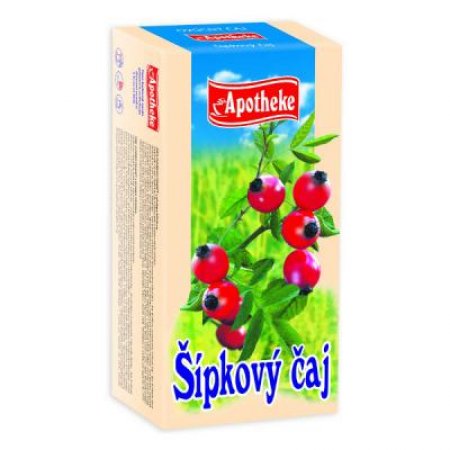 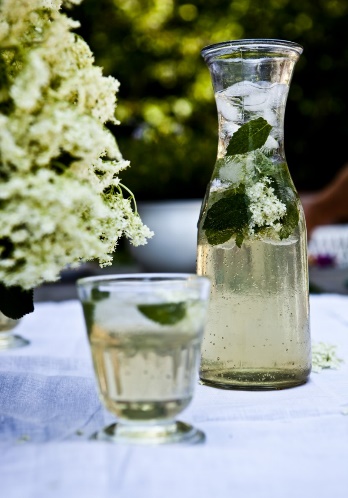 Do Google učebny-práce v kurzu jsem vám přidala další materiály-máte tam nějaké únikové hry. Tak se dobře bavte, vyzkoušejte a dejte mi vědět, jak vám to šlo.V online hodině jsme procvičovali český jazyk, teď si ještě uděláte něco z matematiky a čtení- psaní.Matematika Dnes si procvičíme kouzelné trojúhelníky, slovní úlohy, porovnávání.Vše najdeš na straně 29.Vyzkoušejte si nějaký matematický úkol z Google učebny- práce v kurzu.Čtení, psaníDokonči tato přísloví.Kdo jinému jámu kopá, ______________________________Jednou řež,__________________________________.Bez práce,__________________.Dnes si v čítance přečtete o Štaflíkovi a Špagetce na straně 36. čti pozorně, dávej pozor na začátek a konec věty.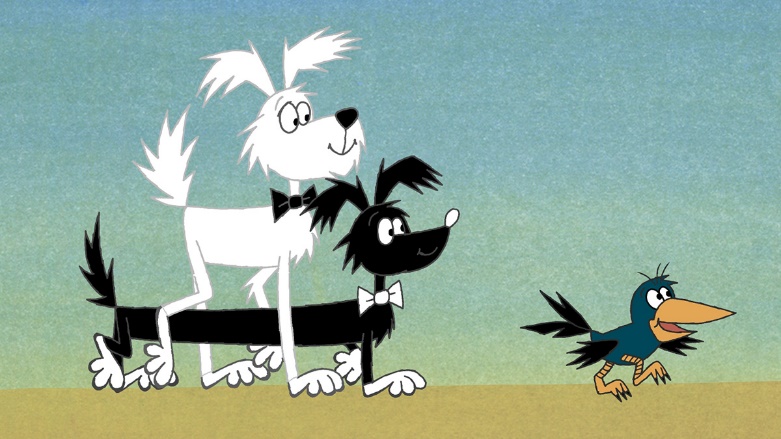 Kdo je kdo?PísankaRozcvič si ruku, dej si 5x křížení.Ze strany 18 napiš 6 řádků, v básničce nahoře najdi písmeno d, d, vybarvi obrázek.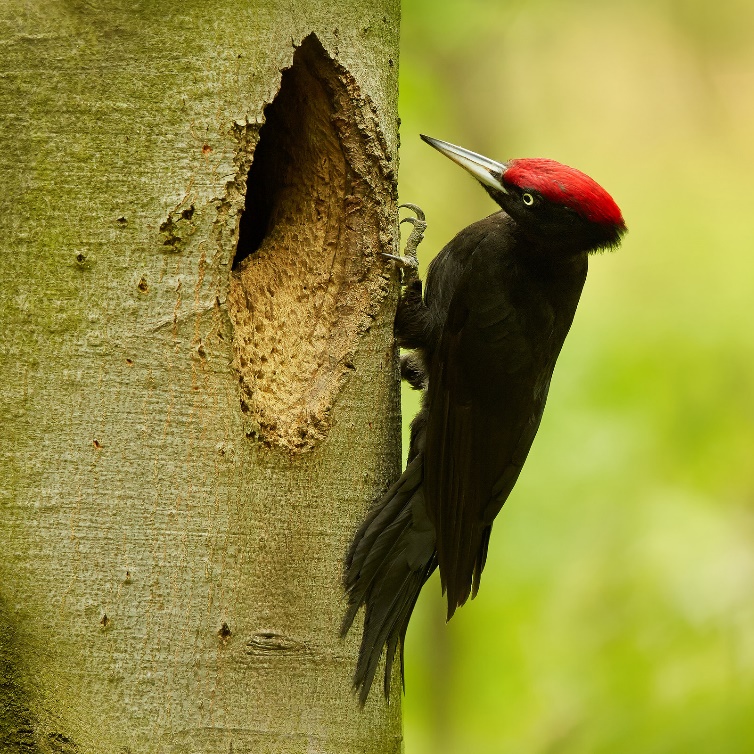 Jak se mu říká?Opatrujte se, pomáhejte, buďte laskaví.Přeji vám hezký den.Vaše paní učitelka Gabča